                       04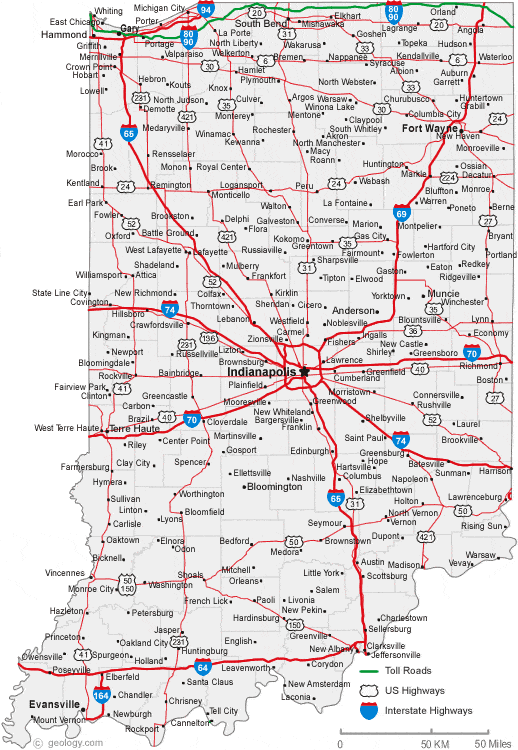 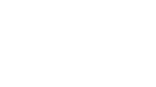 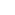 